GEOGRAPHIE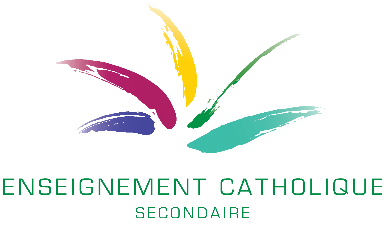 Dans ce document vous trouverez les éléments suivants :Précisions en ce qui concerne les apprentissages à mettre en place avant la fin de l’annéeContacts utilesTableaux : les essentiels des apprentissages d’ici juin 2020Notes et conseils pour utiliser efficacement les situations d’apprentissage dans le cadre de cours à distancePrécisions en ce qui concerne les apprentissages à mettre en place avant la fin de l’annéeLes essentiels des apprentissages résumés sur la page suivante résultent d’un choix éclairé par des personnes de la FESeC qui ont l’expertise des programmes de la discipline, qui ont une vue globale du parcours d’apprentissage dans le secondaire et dans les différentes filières et qui contribuent depuis plusieurs années aux évaluations externes. Ces éléments sont donc ceux sur lesquels il faudra se focaliser d’ici la fin de l’année.Comment mettre en évidence les priorités des apprentissages d’ici la fin de l’année ?Parcourez les essentiels ci-dessous et repérez ceux pour lesquels vous avez déjà pu réaliser des apprentissages avant le confinement et pour lesquels vous disposez d’informations par des évaluations.Cochez ces éléments.Vous avez maintenant une vue des éléments qui n’ont pas encore été appris ou pour lesquels vous ne disposez pas d’information à propos du niveau de maitrise.Contacts utilesEn cas de problème, n’hésitez pas à prendre contactPrioritairement :Pour l’EDM : marianne.quitin@segec.bePour la formation historique et géographique (qualifiant): 
axelle.delval@segec.be ou celine.demoustier@segec.be Pour l’histoire : pascale.lambrechts@segec.be ou celine.demoustier@segec.bePour la formation géographique : marc.deprez@segec.beTableau : les essentiels des apprentissages d’ici juin 2020Cochez ce qui a déjà été appris et validé, ce qui reste constitue les priorités d’ici la fin de l’année.Notes et conseils pour utiliser efficacement les situations d’apprentissage dans le cadre de cours à distanceDans le tableau des « incontournables », des exemples de situations d’apprentissage sont proposés. Toutes les situations d’apprentissage sont accessibles sur http://geo.scienceshumaines.be/wordpress/?page_id=698 Les situations d’apprentissage s’organisent de la manière suivante :Une contextualisation (objet général de l’apprentissage)Les supports documentaires : l’accent est porté sur les outils numériques que l’élève pourra utiliser à distance.Les consignes : elles précisent ce qui est attendu de l’élève en termes de production. Cette production est le reflet du niveau de maitrise de l’apprentissage.
Il faut s’assurer que la forme de la production ne constitue pas un obstacle à sa réalisation.Un exemple de production attendue.
Attention, si les élèves n’ont pas les savoir-faire et/ou le matériel suffisants pour atteindre la production attendue, il est nécessaire d’adapter les consignes.Un exemple de structuration des acquis.
Au-delà de l’exercice d’apprentissage, il est indispensable de structurer ce qui a été appris. Il est nécessaire de donner le temps aux élèves de revenir sur ce qui a été appris. Les exemples ne reprennent pas tout le développement qui s’impose dans cette partie et qui sera fonction des prérequis variables en fonction des classes. Un exemple de grille d’évaluation. 
Attention, cette dernière ne vise pas à sanctionner les élèves, mais à vous donner des indicateurs afin d’évaluer le degré de maitrise de ce qui a été appris. SI la maitrise n’est pas suffisante, cela indique qu’il faudra revenir sur les apprentissages d’une autre manière.Conseils pour utiliser efficacement ces situations d’apprentissage dans le cadre d’un enseignement à distanceDans la situation d’apprentissage proposée, faites un copier-coller des points 2 et 3 (les documents et les consignes). Adaptez éventuellement les consignes de manière à vous assurer qu’elles sont accessibles à l’ensemble de vos élèves. Vérifiez que l’élève a les savoir-faire suffisants pour réaliser la production attendue. Si ce n’est pas le cas, prévoyez un support (procédure, assistance en ligne…) pour permettre aux élèves de réaliser la tâche.Ajoutez à ces consignes le délai pour l’envoi de la production et les modalités pour la communication de la production.La grille d’évaluation est proposée afin de vous donner les indicateurs qui vous permettront d’apprécier la qualité des apprentissages et d’envisager, si nécessaire, d’autres situations pour remédier aux éventuelles lacunes.Les essentielsCompétences et savoir-faireCompétences et savoir-faireTypes de productions attenduesCe que l’élève peut faire comme analyse spatiale sur des cas nouveaux Sur la base de représentations de l’espace …  …comparer la répartition spatiale d’une ressource en eau ou nourriture avec celle d’une composante orohydrographique ou bioclimatique pour identifier l’existence de liens entre elles …comparer la répartition spatiale de la population et celle d’une ressource en eau ou nourriture pour classer des atouts et/ou des contraintes pour les activités humaines …décrire la répartition spatiale/dynamique spatiale d’un aménagement en vue de favoriser l’accès à une ressource en eau ou nourriture …comparer la répartition spatiale d’une ressource en eau ou nourriture avec celle d’une composante orohydrographique ou bioclimatique pour identifier l’existence de liens entre elles …comparer la répartition spatiale de la population et celle d’une ressource en eau ou nourriture pour classer des atouts et/ou des contraintes pour les activités humaines …décrire la répartition spatiale/dynamique spatiale d’un aménagement en vue de favoriser l’accès à une ressource en eau ou nourriture Annoter une représentation de l’espace ; Commenter en quelques phrases une représentation de l’espace en utilisant le vocabulaire adéquat et des repères spatiaux pertinents.Exemples de situations d’apprentissageLe cas du phytoplancton (carte)Le cas du phytoplancton (texte)Le cas de la culture du sojaSavoirsSavoirsAttendusRépartitions spatiales / repères spatiaux Les principaux ensembles bioclimatiques L’élève peut représenter schématiquement les grands ensembles bioclimatiques sur une carte vierge et les nommer : forêt tropicale humide, savane, désert, forêt tempérée, forêt boréale, steppe et toundra. L’élève peut décrire en quelques mots les paysages naturels et les spécificités des climats associés aux espaces peuplés et peu peuplés (les caractéristiques sont celles qui permettent d’identifier un paysage vu du ciel) L’élève peut représenter schématiquement les grands ensembles bioclimatiques sur une carte vierge et les nommer : forêt tropicale humide, savane, désert, forêt tempérée, forêt boréale, steppe et toundra. L’élève peut décrire en quelques mots les paysages naturels et les spécificités des climats associés aux espaces peuplés et peu peuplés (les caractéristiques sont celles qui permettent d’identifier un paysage vu du ciel)Modèles spatiauxRéactiver le modèle de la circulation atmosphérique +Le zonage climatique et bioclimatique L’élève peut associer un espace à une zone climatique, la nommer et donner ses caractéristiques qui la différencient des autres zones (t°, précipitations et amplitude thermique) : tropical humide, tropical à saisons contrastées, aride (tropical ou continental), méditerranéen, tempéré, froid et polaire. L’élève peut associer à chaque zone climatique un biome, le nommer et en donner ses principales caractéristiques : toundra, taïga, forêt tempérée, forêt boréale, steppe, désert, savane, forêt tropicale humide, forêt méditerranéenne. L’élève peut faire référence au zonage climatique et bioclimatique pour expliquer une répartition spatiale.Exemple : le cas du phytoplancton L’élève peut associer un espace à une zone climatique, la nommer et donner ses caractéristiques qui la différencient des autres zones (t°, précipitations et amplitude thermique) : tropical humide, tropical à saisons contrastées, aride (tropical ou continental), méditerranéen, tempéré, froid et polaire. L’élève peut associer à chaque zone climatique un biome, le nommer et en donner ses principales caractéristiques : toundra, taïga, forêt tempérée, forêt boréale, steppe, désert, savane, forêt tropicale humide, forêt méditerranéenne. L’élève peut faire référence au zonage climatique et bioclimatique pour expliquer une répartition spatiale.Exemple : le cas du phytoplanctonModèles spatiauxLes courants marins L’élève peut faire référence au modèle spatial de la circulation des courants marins pour expliquer une répartition spatiale.Exemple : le cas des continents de plastique L’élève peut faire référence au modèle spatial de la circulation des courants marins pour expliquer une répartition spatiale.Exemple : le cas des continents de plastiqueModèles spatiauxLe bilan radiatif L’élève peut, sur une carte, distinguer des espaces ou la radiation énergétique est élevée par rapport à des espaces où elle est faible en référence à la forme de la Terre et à la nature du sol. L’élève peut faire référence au modèle spatial du bilan radiatif pour expliquer une répartition spatiale.Exemple : le cas de la radiation solaire à l’échelle de l’Afrique L’élève peut, sur une carte, distinguer des espaces ou la radiation énergétique est élevée par rapport à des espaces où elle est faible en référence à la forme de la Terre et à la nature du sol. L’élève peut faire référence au modèle spatial du bilan radiatif pour expliquer une répartition spatiale.Exemple : le cas de la radiation solaire à l’échelle de l’AfriqueDes liens théoriquesLiens entre la température avec la latitude/l’altitude/l’exposition L’élève peut faire référence à la variation théorique de la température avec la latitude et/ou l’altitude et/ou l’exposition pour expliquer une répartition spatiale. L’élève peut faire référence à la variation théorique de la température avec la latitude et/ou l’altitude et/ou l’exposition pour expliquer une répartition spatiale.Des liens théoriquesLiens entre les précipitations avec la latitude/l’altitude/l’exposition L’élève connait les conditions théoriques de la variation des précipitations avec la latitude. Cette connaissance est en lien avec le modèle spatial du zonage climatique et bioclimatique et le modèle spatial de la circulation atmosphérique. L’élève peut faire référence à la variation théorique des précipitations avec la latitude et/ou l’altitude et/ou l’exposition pour expliquer une répartition spatiale. L’élève connait les conditions théoriques de la variation des précipitations avec la latitude. Cette connaissance est en lien avec le modèle spatial du zonage climatique et bioclimatique et le modèle spatial de la circulation atmosphérique. L’élève peut faire référence à la variation théorique des précipitations avec la latitude et/ou l’altitude et/ou l’exposition pour expliquer une répartition spatiale.Des liens théoriquesLiens entre la température, les précipitations et la continentalité L’élève peut faire référence à la variation théorique des températures et des précipitations avec la continentalité pour expliquer une répartition spatiale. L’élève peut faire référence à la variation théorique des températures et des précipitations avec la continentalité pour expliquer une répartition spatiale.